บันทึกข้อความ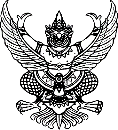 ส่วนราชการ    องค์การบริหารส่วนตำบลสรีเมืองชุม  ที่                                วันที่    เรื่อง                   เรียน  นายกองค์การบริหารส่วนตำบลศรีเมืองชุม                                                             เรื่องเดิม	 เนื่องด้วยมีครุภัณฑ์ เลขที่ครุภัณฑ์  ที่ใช้สำหรับการปฏิบัติงานเกี่ยวกับ 	ดังนั้น หน่วยงาน จึงมีความประสงค์จะขอดำเนินการซ่อมแซมครุภัณฑ์ดังกล่าว เพื่อให้สามารถใช้งานได้ต่อไปข้อเท็จจริง1.  ได้พิจารณาแล้วเห็นว่ามีความจำเป็นต้องใช้ครุภัณฑ์ดังกล่าวในการทำงานจึงเห็นควรให้นำไปซ่อมแซมเป็นการเร่งด่วน	2. หน่วยงานกองคลังได้ตรวจสอบงบประมาณแล้ว ยังมีงบประมาณคงเหลือจำนวน  บาท ตั้งไว้ที่แผนงาน งาน หมวด ประเภทเพียงพอดำเนินการได้ ข้อพิจารณาและเสนอแนะเพื่อให้การบริหารจัดการเป็นไปด้วยความเรียบร้อย จึงเห็นควรให้ดำเนินการดังนี้1. ดำเนินการซ่อมแซมครุภัณฑ์ดังกล่าว ให้สามารถใช้งานได้ตามปกติ2. จึงเรียนมาเพื่อโปรดพิจารณาอนุมัติและสั่งการต่อไป			(ลงชื่อ)...................................................หัวหน้าหน่วยงานผู้เบิก			         ()**************************************************************************************************กองคลังความเห็นปลัด อบต.(     )  เห็นควรอนุมัติ(     ) ไม่เห็นควรอนุมัติ    ลงชื่อ............................................................(                                     )ปลัดองค์การบริหารส่วนตำบลศรีเมืองชุมคำสั่งนายก อบต.ศรีเมืองชุม(    )  อนุมัติ(    )  ไม่อนุมัติ  เพราะ...............................................................................................................................   ลงชื่อ....................................................................(                                           )นายกองค์การบริหารส่วนตำบลศรีเมืองชุมความเห็นของผู้อำนวยการกองคลัง/หัวหน้าพัสดุ(    )  ดำเนินการตามที่ผู้บริหารอนุมัติ(    )  ไม่สามารถดำเนินการได้เพราะ.................................................................................                                   (ลงชื่อ)............................................................(นางสาว..........................................)ผู้อำนวยการกองคลัง                                 วันที่......................................................................งานพัสดุและทะเบียนทรัพย์สิน/เจ้าหน้าที่พัสดุได้รับเอกสารตามรายละเอียดข้างต้นแล้วเมื่อวันที่........................................เวลา.................น.-รับทราบ/ดำเนินการ จัดหาตามระเบียบพัสดุฯภายใน.................วัน โดยวิธี..................................   (ลงชื่อ).............................................           (........................................................) ตำแหน่ง ........................................................